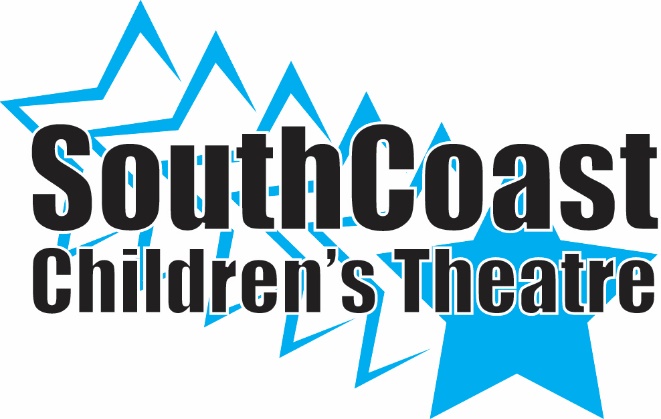 TICKET ORDER FORMGeneral Admission:  $15.00/ Adults   $12.00/Children May 15th 7:00May 16th 1:00 & 7:00SCCT Cast Member__________________________________		NAMEPERFORMANCEQUANTITYTOTALPAID 